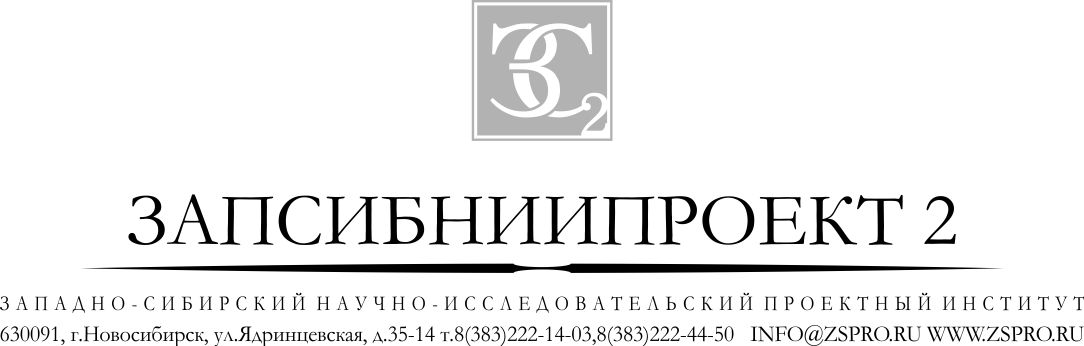 ПРОЕКТ ГЕНЕРАЛЬНОГО ПЛАНАСЕЛЬСКОГО ПОСЕЛЕНИЯ «БАДИНСКОЕ»МУНИЦИПАЛЬНОГО РАЙОНА«ХИЛОКСКИЙ РАЙОН» ЗАБАЙКАЛЬСКОГО КРАЯТом IПОЛОЖЕНИЕО ТЕРРИТОРИАЛЬНОМ ПЛАНИРОВАНИИ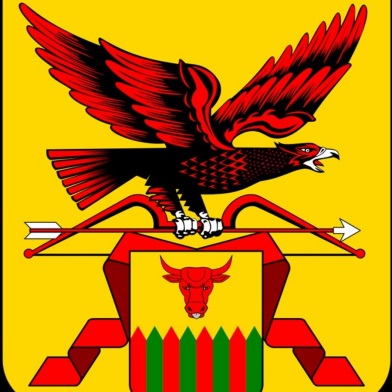 Новосибирск – 2021 г.ПРОЕКТ ГЕНЕРАЛЬНОГО ПЛАНАСЕЛЬСКОГО ПОСЕЛЕНИЯ «БАДИНСКОЕ»МУНИЦИПАЛЬНОГО РАЙОНА«ХИЛОКСКИЙ РАЙОН» ЗАБАЙКАЛЬСКОГО КРАЯТом IПОЛОЖЕНИЕО ТЕРРИТОРИАЛЬНОМ ПЛАНИРОВАНИИГенеральный директор                                       Долнаков П. А.Начальник отдела ГИС                                       Ваганов А.А.Новосибирск – 2021 г.Состав авторского коллективаОГЛАВЛЕНИЕВВЕДЕНИЕ	51. СВЕДЕНИЯ О ВИДАХ, НАЗНАЧЕНИИ И НАИМЕНОВАНИЯХ ПЛАНИРУЕМЫХ ДЛЯ РАЗМЕЩЕНИЯ ОБЪЕКТОВ МЕСТНОГО ЗНАЧЕНИЯ СЕЛЬСКОГО ПОСЕЛЕНИЯ, ИХ МЕСТОПОЛОЖЕНИЕ И ОСНОВНЫЕ ХАРАКТЕРИСТИКИ	82. ПАРАМЕТРЫ ФУНКЦИОНАЛЬНЫХ ЗОН, А ТАКЖЕ СВЕДЕНИЯ О ПЛАНИРУЕМЫХ ДЛЯ РАЗМЕЩЕНИЯ В НИХ ОБЪЕКТАХ МЕСТНОГО ЗНАЧЕНИЯ	13ВВЕДЕНИЕПроект (далее – генеральный план, проект, проект генерального плана) генерального плана сельского поселения «Бадинское» муниципального района «Хилокский район» Забайкальского края (далее – сельское поселение, сельское поселение, поселение, муниципальное образование) выполнен в рамках муниципального контракта № 4670/2021 от 21.06.2021г. на выполнение  научно-исследовательской работы «Прикладные научные исследования с целью подготовки документов для осуществления градостроительной деятельности на территории муниципального района «Хилокский район»  Ранее генеральный план сельского поселения «Бадинское» был разработан в 2015 году Обществом с ограниченной ответственностью "КПБ ГРАДЭКОПРОМ" (консультант по архитектуре и градостроительству 3023721288 arhilok@mail.ru) и утвержден решением Совета сельского поселения «Бадинское» №113 от 08.04.2015г. Выполняемый комплекс работ представляет исследование сложившегося состояния, актуальных проблем и особенностей сельского поселения, имеющихся ресурсов и внешних факторов, которые во многом должны обеспечить территориальное планирование развития муниципального образования.В составе работ над генеральным планом выполнен комплексный анализ территории и определена долгосрочная стратегия развития сельского поселения «Бадинское» при оптимизации границ его населенных пунктов.В соответствии с Доктриной градостроительного развития Российской Федерации в настоящее время необходимо стремиться к проведению на территории каждого поселения единой градостроительной политики, направленной на обеспечение экологически безопасной среды жизнедеятельности населения, позволяющей принимать относительно оптимальные решения по застройке площадок. Учитывая локальные действия по созданию новых производств за счет инвесторов, следует отметить, что современные задачи развития муниципального образования, с учетом перспектив, требуют их рассмотрения в едином комплексе, в увязке всех вопросов использования поселковых ресурсов, развития инфраструктуры и обеспечения устойчивого развития поселения.Устойчивое развитие территории – это не только экономическое благополучие поселения и функционирование его инфраструктуры, но и сохранение исторического и культурного наследия, природного окружения, благополучного экологического состояния и многих невозобновляемых ресурсов для последующих поколений. Поэтому проработка направлений и комплексных мер градостроительного развития сельского поселения «Бадинское» должна быть сопряжена с идеями стратегии его социально - экономического развития на перспективу с учетом его особенностей и миссии в масштабах Хилокского муниципального района. Именно стратегия развития в ее пространственной интерпретации может дать наиболее эффективные решения в территориальном планировании поселения. В связи с этим возникает вопрос оптимизации границ ряда населенных пунктов в условиях соблюдения положений современного законодательства.В соответствии с требованиями Градостроительного кодекса Российской Федерации, территориальное планирование направлено на определение в документах назначения территории, исходя из совокупности социальных, экономических, экологических и иных факторов, в целях обеспечения развития территорий, развития инженерной, транспортной и социальной инфраструктур, обеспечения учета интересов граждан и их объединений.Целью разработки проекта генерального плана сельского поселения «Бадинское» является:создание электронной пространственной модели территории муниципального образования, посредством структурирования графических и семантических данных о совокупности социальных, экономических, экологических и иных характеристик территории в форматах, пригодных для внесения в государственную информационную систему обеспечения градостроительной деятельности (далее – ГИСОГД), оптимизация функционального использования территории в целях обеспечения устойчивого развития территорий,  инженерной, транспортной и социальной инфраструктур, обеспечения учета интересов граждан и их объединений, выбор градостроительных решений на основе анализа современного использования территории, направлений ее развития и прогнозируемых ограничений, формирование долгосрочной стратегии градостроительного развития поселения, обеспечивающей устойчивое социально-экономическое, пространственное и инфраструктурное развитие его территории.Основные задачи работы:установление границ населенных пунктов, входящих в состав муниципального образования;отображение границ и параметров функциональных зон;отображение планируемых объектов федерального значения, объектоврегионального значения, объектов местного значения муниципальногообразования;установление зон с особыми условиями использования территории;анализ основных факторов риска возникновения чрезвычайных ситуаций (ЧС) природного и техногенного характера и определения границ территорий, подверженных риску возникновения ЧС;определение основных направлений пространственного развития территории. В ходе работы по выполнению комплексного анализа территории сельского поселения «Бадинское», в качестве исходных материалов, использовались официальные данные, полученные по запросам от служб поселения, района и области, а также от соответствующих организаций, содержащие количественные и качественные показатели по основным составляющим градостроительного развития территории. Генеральный план сельского поселения «Бадинское» выполнен на следующие проектные периоды:I этап (первая очередь строительства) - 2026 г.II этап (расчетный срок реализации генерального плана) - 2041 г.На основании электронной версии генерального плана площадь территории сельского поселения «Бадинское» составляет 926.94км2. Граница сельского поселения отображена в соответствии с Законом Забайкальского края от 18 декабря 2009 года №317-ЗЗК о границах сельских и городских поселений Забайкальского края с изменениями на 30.12.2019г. (в редакции законов Забайкальского края от 29.03.2010 №347-ЗЗК, от 06.07.2010 №389 -ЗЗК, от 07.11.2011 №580-ЗЗК, от 26.12.2012 №771-ЗЗК, от 31.10.2014 № 1070-ЗЗК, от 10.06.2016 №1349-ЗЗК, от 06.10.2017 №1519-ЗЗК, от 26.12.2018 №1685-ЗЗК, от 30.12.2019 №1786-ЗЗК)Генеральный план выполнен с применением компьютерных технологий в геоинформационной системе MapInfo, содержит соответствующие картографические слои и электронные таблицы, которые позволяют получить (сформировать) необходимый картографический материал и пользоваться картами в электронном виде.1. СВЕДЕНИЯ О ВИДАХ, НАЗНАЧЕНИИ И НАИМЕНОВАНИЯХ ПЛАНИРУЕМЫХ ДЛЯ РАЗМЕЩЕНИЯ ОБЪЕКТОВ МЕСТНОГО ЗНАЧЕНИЯ СЕЛЬСКОГО ПОСЕЛЕНИЯ, ИХ МЕСТОПОЛОЖЕНИЕ И ОСНОВНЫЕ ХАРАКТЕРИСТИКИТаблица 1.1 – Объекты местного значения, планируемые к размещениюПрочие объекты обслуживания:Объекты образования и науки:Объекты культуры и искусства:Объекты здравоохранения:Объекты физической культуры и массового спорта:Предприятия и объекты добывающей и обрабатывающей промышленности:СЗЗ - санитарно-защитная зонаМеста погребения:СЗЗ - санитарно-защитная зонаОбъекты обслуживания и хранения автомобильного транспорта:Объекты водоснабжения:1.2 – Основные показатели проектируемой улично-дорожной сети сельского поселения «Бадинское»2. ПАРАМЕТРЫ ФУНКЦИОНАЛЬНЫХ ЗОН, А ТАКЖЕ СВЕДЕНИЯ О ПЛАНИРУЕМЫХ ДЛЯ РАЗМЕЩЕНИЯ В НИХ ОБЪЕКТАХ МЕСТНОГО ЗНАЧЕНИЯТаблица 2.1 - Параметры функциональных зон, а также сведения о планируемых для размещения в них объектах местного значения сельского поселения «Бадинское» Таблица 2.2 – Параметры функциональных зон, а также сведения о планируемых для размещения в них объектах местного значения с. БадаТаблица 2.3 – Параметры функциональных зон, а также сведения о планируемых для размещения в них объектов местного значения с. Тэрэпхэн Таблица 2.3 – Параметры функциональных зон, а также сведения о планируемых для размещения в них объектов местного значения с. Зурун№п/пДолжностьФИОПодпись12341.Генеральный директорП.А. Долнаков2Главный инженер проектаЮ.С. Кузнецов3Главный специалистБ.Е.Павлючик4Начальник отдела ГИСА.А. Ваганов5Начальник архитектурно-строительного отделаЕ.А.Долнакова6АрхитекторИ.А. Бекренева7Инженер кадастраИ.В. Николаенко№Наименование населенного пунктаПланируемые объектыКол-вообъектовI - очередьРасчетный срокФункциональная зона1с. БадаМагазин22-Многофункциональная общественно-деловая зона2Многофункциональное общественное здание11-Зона смешанной и общественно-деловой застройки3Кафе – столовая на 140 мест11-Многофункциональная общественно-деловая зона4Центр бытового обслуживания (КБО, прачечная, химчистка, баня)11-Многофункциональная общественно-деловая зона5с. ЗурунМагазин11-Многофункциональная общественно-деловая зона6Центр бытового обслуживания (КБО, прачечная, химчистка, баня)11-Многофункциональная общественно-деловая зона7Магазин, столовая11-Многофункциональная общественно-деловая зона8с. ТэрэпхэнОбщественно-торговый центр11-Многофункциональная общественно-деловая зона№Наименование населенного пунктаПланируемые объектыКол-вообъектовI - очередьРасчетный срокФункциональная зона1с. БадаДетский сад на 130 мест11-Зона специализированной общественной застройки2с. ЗурунДетский сад на 25 мест11-Зона специализированной общественной застройки3с. ТэрэпхэнДетский сад на 15 мест11-Зона специализированной общественной застройки№Наименование населенного пунктаПланируемые объектыКол-вообъектовI - очередьРасчетный срокФункциональная зона1с. БадаЦентр досуга на 670 мест с помещениями культурно-массовой работы и библиотекой11-Зона специализированной общественной застройки№Наименование населенного пунктаПланируемые объектыКол-вообъектовI - очередьРасчетный срокФункциональная зона1с. БадаФАП11-Зона специализированной общественной застройки2Стационар на 39 коек11-Зона специализированной общественной застройки3с. Зурун Модульный ФАП11-Зона специализированной общественной застройки4с. ТэрэпхэнМодульный ФАП11-Зона специализированной общественной застройки5Аптека11-Зона специализированной общественной застройки№Наименование населенного пунктаПланируемые объектыКол-вообъектовI - очередьРасчетный срокФункциональная зона1с. БадаФизкультурно-оздоровительный комплекс11-Зона специализированной общественной застройки2с. ЗурунСпортивный зал, бассейн, спортивная площадка11-Зона специализированной общественной застройки№Наименование населенного пунктаПланируемые объектыКол-вообъектовI - очередьРасчетный срокФункциональная зонаРазмер ограничения1Сельское поселениеПроизводственная площадка 11-Производственная зона 100 м (СЗЗ)№Наименование населенного пунктаПланируемые объектыКол-вообъектовI - очередьРасчетный срокФункциональная зонаРазмер ограничения1с. БадаСельское кладбище 11-Производственная зона 50 м (СЗЗ)№Наименование населенного пунктаПланируемые объектыКол-вообъектовI - очередьРасчетный срокФункциональная зона1Сельское поселениеСтоянка (парковка) автомобилей 11-Зона транспортной инфраструктуры №Наименование населенного пунктаПланируемые объектыКол-вообъектовI - очередьРасчетный срокФункциональная зона1с. ЗурунАртезианская скважина11-Зона специализированной общественной застройки2с. ТэрэпхэнАртезианская скважина11-Коммунально-складская зона№п/пПоказателиЕд.изм.Показателис. Бадас. Бадас. Бадас. Бада1Протяженность улично-дорожной сетикм41,821В том числе:Улица в жилой застройкекм41,82с. Тэрэпхэнс. Тэрэпхэнс. Тэрэпхэнс. ТэрэпхэнПротяженность улично-дорожной сетикм5,89В том числе:Улица в жилой застройкекм5,89с. Зурунс. Зурунс. Зурунс. ЗурунПротяженность улично-дорожной сетикм5,54В том числе:Улица в жилой застройкекм5,54№ п/пНаименование функциональной зоныПлощадь, га%Сельское поселение «Бадинское»Сельское поселение «Бадинское»92693,541001Зона градостроительного использования1683,661,822Общественно-деловая зона26,870,033Зона рекреационного назначения74770,0280,664Производственная, коммунально-складская зона, зона инженерно-транспортной инфраструктуры987,571,07Производственная площадка – 1 объект (местного значения);Стоянка (парковка) автомобилей – 1 объект (местного значения)Производственная площадка – 1 объект (местного значения);Стоянка (парковка) автомобилей – 1 объект (местного значения)Производственная площадка – 1 объект (местного значения);Стоянка (парковка) автомобилей – 1 объект (местного значения)Производственная площадка – 1 объект (местного значения);Стоянка (парковка) автомобилей – 1 объект (местного значения)5Зона сельскохозяйственного использования14811,3115,986Иные зоны403,000,437Зона специального назначения11,110,01№ п/пНаименование функциональной зоныПлощадь, га%с. Бадас. Бада1Жилая зона266,5317,492Зона смешанной общественно-деловой застройки0,10,01Многофункциональное общественное здание – 1 объект (местного значения)Многофункциональное общественное здание – 1 объект (местного значения)Многофункциональное общественное здание – 1 объект (местного значения)Многофункциональное общественное здание – 1 объект (местного значения)3Общественно-деловая зона18,681,23Магазин – 2 объекта (местного значения);Кафе-столовая на 140 мест - 1 объект (местного значения);Центр бытового обслуживания (КБО, прачечная, химчистка, баня) - 1 объект (местного значения);Детский сад на 130 мест - 1 объект (местного значения);Центр досуга на 670 мест с помещениями культурно-массовой работы и библиотекой – 1 объект (местного значения);ФАП - 1 объект (местного значения);Стационар на 39 коек - 1 объект (местного значения);Физкультурно-оздоровительный комплекс – 1 объект (местного значения)Магазин – 2 объекта (местного значения);Кафе-столовая на 140 мест - 1 объект (местного значения);Центр бытового обслуживания (КБО, прачечная, химчистка, баня) - 1 объект (местного значения);Детский сад на 130 мест - 1 объект (местного значения);Центр досуга на 670 мест с помещениями культурно-массовой работы и библиотекой – 1 объект (местного значения);ФАП - 1 объект (местного значения);Стационар на 39 коек - 1 объект (местного значения);Физкультурно-оздоровительный комплекс – 1 объект (местного значения)Магазин – 2 объекта (местного значения);Кафе-столовая на 140 мест - 1 объект (местного значения);Центр бытового обслуживания (КБО, прачечная, химчистка, баня) - 1 объект (местного значения);Детский сад на 130 мест - 1 объект (местного значения);Центр досуга на 670 мест с помещениями культурно-массовой работы и библиотекой – 1 объект (местного значения);ФАП - 1 объект (местного значения);Стационар на 39 коек - 1 объект (местного значения);Физкультурно-оздоровительный комплекс – 1 объект (местного значения)Магазин – 2 объекта (местного значения);Кафе-столовая на 140 мест - 1 объект (местного значения);Центр бытового обслуживания (КБО, прачечная, химчистка, баня) - 1 объект (местного значения);Детский сад на 130 мест - 1 объект (местного значения);Центр досуга на 670 мест с помещениями культурно-массовой работы и библиотекой – 1 объект (местного значения);ФАП - 1 объект (местного значения);Стационар на 39 коек - 1 объект (местного значения);Физкультурно-оздоровительный комплекс – 1 объект (местного значения)4Производственная, коммунально-складская зона, зона инженерно-транспортной инфраструктуры168,6711,075Зона сельскохозяйственного использования4,240,286Зона рекреационного назначения26,381,737Зона специального назначения23,171,52Сельское кладбище – 1 объект (местного значения)Сельское кладбище – 1 объект (местного значения)Сельское кладбище – 1 объект (местного значения)Сельское кладбище – 1 объект (местного значения)8Зона режимных территорий988,2464,839Иные зоны28,181,85№ п/пНаименование функциональной зоныПлощадь, га%с. Тэрэпхэнс. Тэрэпхэн1Жилая зона46,0955,452Общественно-деловая зона1,011,22Общественно-торговый центр – 1 объект (местного значения);Детский сад на 15 мест - 1 объект (местного значения);Модульный ФАП (местного значения);Аптека (местного значения)Общественно-торговый центр – 1 объект (местного значения);Детский сад на 15 мест - 1 объект (местного значения);Модульный ФАП (местного значения);Аптека (местного значения)Общественно-торговый центр – 1 объект (местного значения);Детский сад на 15 мест - 1 объект (местного значения);Модульный ФАП (местного значения);Аптека (местного значения)Общественно-торговый центр – 1 объект (местного значения);Детский сад на 15 мест - 1 объект (местного значения);Модульный ФАП (местного значения);Аптека (местного значения)3Производственная, коммунально-складская зона, зона инженерно-транспортной инфраструктуры10,8613,074Зона сельскохозяйственного использования3,023,635Зона рекреационного назначения21,8426,286Зона специального назначения0,040,057Иные зоны0,260,31№ п/пНаименование функциональной зоныПлощадь, га%с. Зурунс. Зурун1Жилая зона38,7750,582Общественно-деловая зона1,912,51Магазин – 1 объект (местного значения);Центр бытового обслуживания (КБО, прачечная, химчистка, баня) - 1 объект (местного значения);Магазин, столовая - 1 объект (местного значения);Детский сад на 25 мест - 1 объект (местного значения);Модульный ФАП (местного значения);Спортивный зал, бассейн, спортивная площадка – 1 объект (местного значения)Магазин – 1 объект (местного значения);Центр бытового обслуживания (КБО, прачечная, химчистка, баня) - 1 объект (местного значения);Магазин, столовая - 1 объект (местного значения);Детский сад на 25 мест - 1 объект (местного значения);Модульный ФАП (местного значения);Спортивный зал, бассейн, спортивная площадка – 1 объект (местного значения)Магазин – 1 объект (местного значения);Центр бытового обслуживания (КБО, прачечная, химчистка, баня) - 1 объект (местного значения);Магазин, столовая - 1 объект (местного значения);Детский сад на 25 мест - 1 объект (местного значения);Модульный ФАП (местного значения);Спортивный зал, бассейн, спортивная площадка – 1 объект (местного значения)Магазин – 1 объект (местного значения);Центр бытового обслуживания (КБО, прачечная, химчистка, баня) - 1 объект (местного значения);Магазин, столовая - 1 объект (местного значения);Детский сад на 25 мест - 1 объект (местного значения);Модульный ФАП (местного значения);Спортивный зал, бассейн, спортивная площадка – 1 объект (местного значения)3Производственная, коммунально-складская зона, зона инженерно-транспортной инфраструктуры18,0423,664Зона сельскохозяйственного использования0,520,685Зона рекреационного назначения10,0213,146Зона специального назначения6,768,877Иные зоны0,220,29